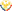 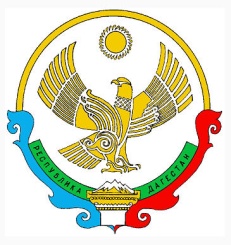 МИНИСТЕРСТВО ОБРАЗОВАНИЯ И НАУКИ РЕСПУБЛИКИ ДАГЕСТАНМуниципальное казенное учреждениеУПРАВЛЕНИЕ ОБРАЗОВАНИЯ БУЙНАКСКОГО РАЙОНАМуниципальное Бюджетное ОБЩЕобразовательное учреждение«Эрпелинская средняя общеобразовательная школа им. Апашева М. Д.»Россия, Республика Дагестан, Буйнакский район, 368207, с. Эрпели,  ул.И.Акаева, 4https://erpel.dagestanschool.ru/, e-mail: erpeli.dagschool@mail.ruИНН-0507004147,  КПП-050701001,  ОГРН-102050071558                                 Приказ №                           отОб усилении мер по обеспечению безопасности учащихся и предупреждению травматизма детей на уроках физической культуры. В целях усиления мер по обеспечению безопасности учащихся и предупреждению травматизма детей на уроках физической культурыПриказываю:Руководителю безопасности Джалилов К.А., провести до 05.09.2020г инструктажи с учителями 1-11 кл по технике безопасности на уроках физической культуры.Учителям начальных классов физической культуры провести инструктаж и беседы  с детьми о правилах поведения при несчастных случаях. Провести разъяснительную работу с родителями.Перед началом урока провести минутки безопасности.Прописать инструктаж по технике безопасности на страницу классных часов.Учителям физической культуры не оставлять детей без присмотра, не поручать ведение урока посторонним лицам, соблюдать правила безопасности на своих уроках.Зам. директора по В/Р Хайбуллаева Х.Х.,  усилить контроль за безопасностью на уроках физической культуры и профилактикой детского травматизма.Проверить проведение инструктажей и бесед с учащимися на классных часах.Контроль за исполнением настоящего приказа возложить на руководителя безопасности Джалилова К.А.Директор школы:                                Устарханов Х.А.С приказом ознакомлены:                                                        Джалилов К.А.                                                                Магомедова Д.Ю.Хайбуллаев Х.Х.                                                              Алхасова Р.Н.Дадаев А.Б.                                                                      Устарханова З.А.Джабраилова З.М.                                                         Керимханова З.А.Махтибекова З.Ш.                                                          Ахаева З.М.